
Alice H. Skeens
Outstanding Woman Award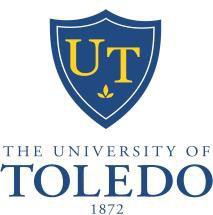 
NOMINATION FORM 2019The University Women’s Commission is now accepting applications for its annual The University of Toledo Outstanding Women Awards. All women involved in the University community may be nominated. Past award winners are ineligible. Nominees are evaluated on the following criteria:Exceptional contribution and achievementInvolvement in the University communityPositive attitude toward responsibilitiesActive support of Women’s issuesLongevity (minimum of five years) 

Each nomination must include:
This complete form.Letter of recommendation from the nominator addressing why he/she believes the nominee is outstanding.The documentation provided will form the basis for evaluation. The nominee’s achievements are more important in the evaluation than the number of nominations received. Supporting material will  be requested from the nominated individuals. Recipients are recognized at the Annual Spring Awards Luncheon April 10, 2019, 11:30 a.m. 1:00 p.m. in Savage Arena, Grogan Room.  Questions about nominations  should be directed to Kelly Andrews 419-530- 2810. A listing of previous winners may be found on the UWC website.   Nominations must be received by March 13, 2019.
Nominee (Name and Title):   
College or Office:  
Address:   
Telephone (Home):    
Telephone (Office):  
Years at UT   
Educational Credentials/Institution   


Nominator (Name and Title)  
Address:   
Telephone (Home):   	 Telephone (Office):   Please mail nominations to:Kelly Andrews, Chair, University Women’s Commission, The University of Toledo, 2801 W. Bancroft St., MS #302, Toledo, OH 43606